Portaria nº 491/2022MARCOS HENRIQUE DA SILVA, Prefeito Municipal de Governador Celso Ramos, no uso de suas atribuições legais e considerando o disposto no artigo nº 53 da Lei 1085 de 01 de abril de 2016 e com base no parecer conclusivo da comissão de avaliação especial de desempenho do servidor em estágio probatório, Resolve:Declarar a aprovação no estágio probatório do servidor ROGERIO BERNARDINO SILVA, matricula nº 7440, confirmando-o no cargo de provimento efetivo de MOTORISTA DE TRANSPORTE DE PASSAGEIROS E DE CARGAS do Quadro de Pessoal desta Prefeitura, declarando, ainda, o servidor estável no serviço público municipal.Registra-se. Publica-se. Dê-se Ciência.	Governador Celso Ramos, 14 de junho de 2022.MARCOS HENRIQUE DA SILVAPrefeito Municipal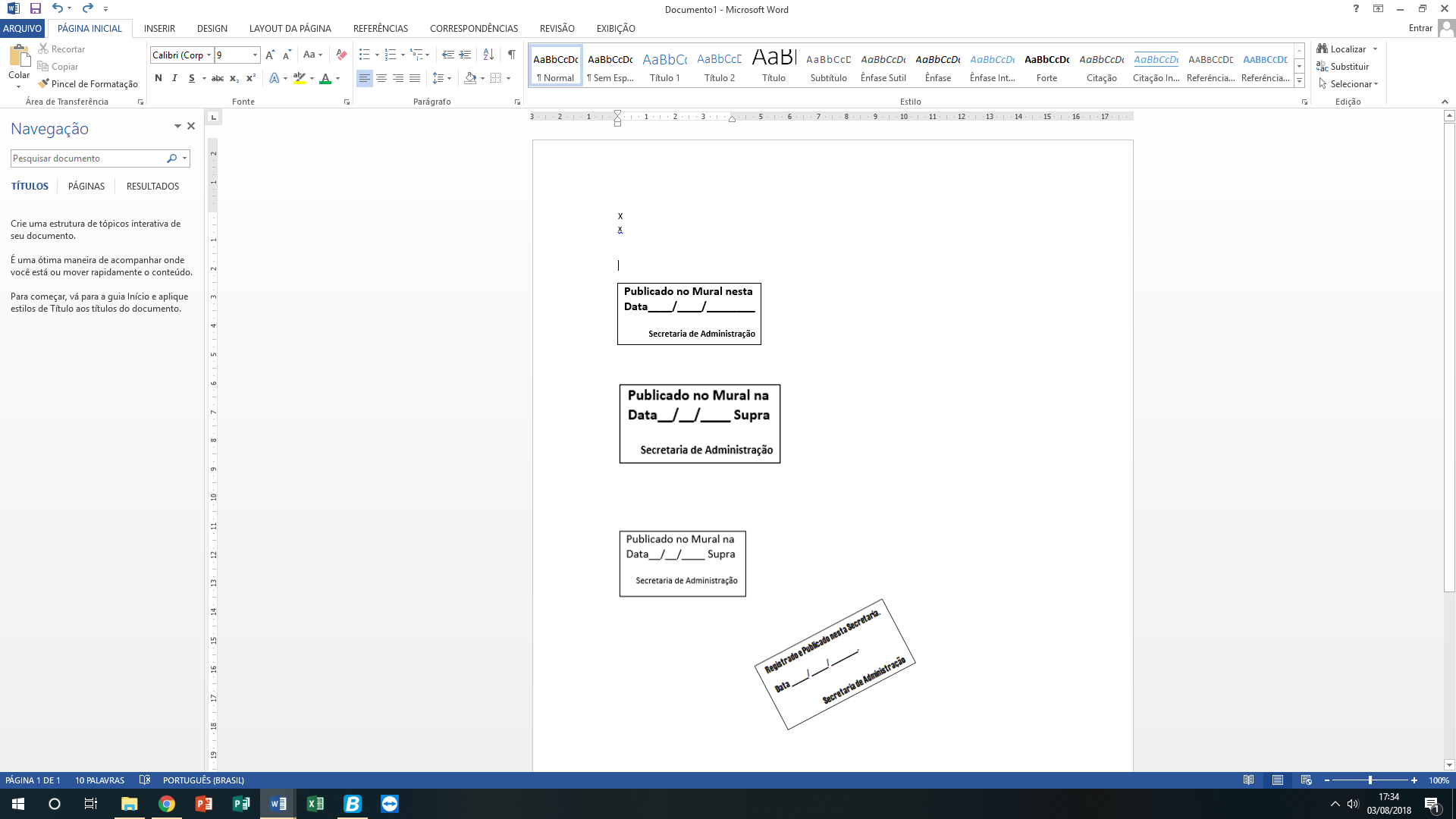 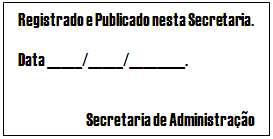 